Sedlasti spoj s brtvom s valjanim prstenom SR 125-160Jedinica za pakiranje: 1 komAsortiman: K
Broj artikla: 0055.0446Proizvođač: MAICO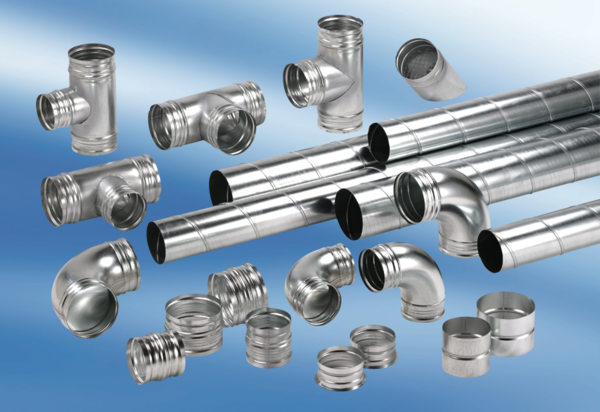 